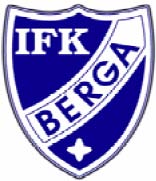 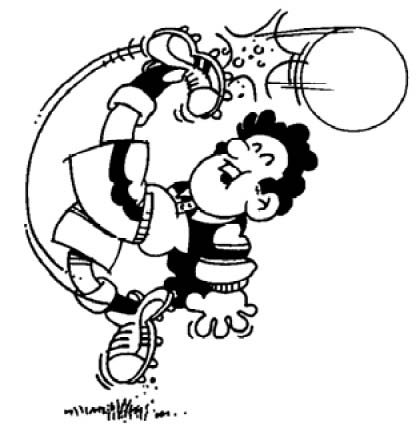    M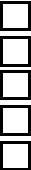  120 140			Tröjstorlek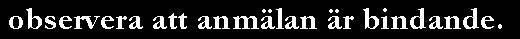 Anmälan/inbjudan till 
IFK Bergas Fotbollsskola 201816-17 juni 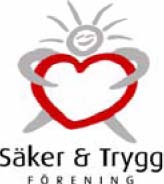 Lördagen den 16 juni är det start för årets fotbollsskola och du är varmt välkommen att vara med. Fotbolls-VM i Ryssland har då precis kommit igång, och vad passar då bättre än att ha kul i fotbollens tecken tillsammans med ledarna och kompisarna i IFK Berga. Fotbollskolan pågår 16-17 juni.Tillsammans vill vi erbjuda barnen lek och fotbollsglädje under dessa dagar, inom laget såväl som att främja klubbandan. Lördagen avslutas med en familjekväll med grill, underhållning och aktiviteter.Vid eventuella frågor kontakta respektive ledare/tränare för ert lag. Sista anmälningsdatum är 1 juni. Du lämnar anmälningsdelen nedan till respektive tränare. Anmälningsavgiften betalas in till plusgiro 21 30 54-0.  Ange namn och årskull. Sista betalningsdag är den 1 juni.Fotbollskolan är för barn födda:-09, -10, -11, -12 & -13Tider: Lördag 16 juni		kl. 10:00 – ca 19:00 Söndag 17 juni		kl. 10:00 – ca 14:00 Lämnas till tränarna för resp årskullANMÄLAN FOTBOLLSSKOLAN Jag som anmäler mig heter:Född år: Telnr till anhörig:Övrig info, ex allergier, medicin:   160S                                              Syskon 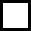 Avgiften inkluderar förutom måltider, T-shirt, fotboll, överraskningar och dagar fyllda av fotboll och lekar.RF:s Grundförsäkring ingårOm du inte redan är medlem tillkommer medlemsavgiften på 800 kr.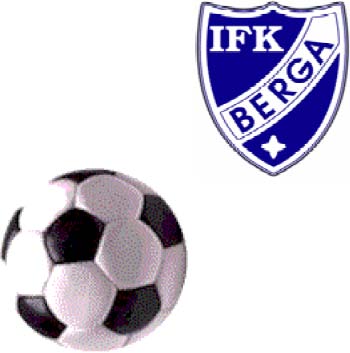 